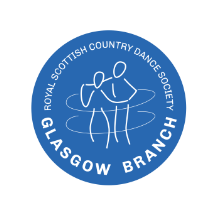 THE ROYAL SCOTTISH COUNTRY DANCE SOCIETY – GLASGOW BRANCHCharity No SC008002Class_____________________  Class Code________           Members No.____________              First Name ___________________________ Surname________________________Address___________________________________________________________________________________________________________Postcode _______________Your Contact Tel No. __________________________________________________                &E-mail Address __________________________________________________I consent to having my contact information held by Glasgow Branch for the purposes of communication Signature ____________________________________Date ___________________Emergency Contact Tel. No. ____________________________________________Name of this person ________________________________________________  &                                  Relationship of this person to you __________________________________THE ROYAL SCOTTISH COUNTRY DANCE SOCIETY– GLASGOW BRANCH	Charity No SC008002Class_____________________  Class Code________           Members No.____________              First Name ___________________________ Surname________________________Address___________________________________________________________________________________________________________Postcode _______________Your Contact Tel No. __________________________________________________                &E-mail Address __________________________________________________I consent to having my contact information held by Glasgow Branch for the purposes of communication Signature ____________________________________Date ___________________Emergency Contact Tel. No. ____________________________________________Name of this person ________________________________________________  &                                  Relationship of this person to you __________________________________